“汉语桥”世界大学生中文比赛由中国教育部中外语言交流合作中心主办，旨在为世界各国学习中文的青年提供展示中文能力、互相学习与交流的舞台，激励其学习中文的兴趣与热情，加深对中国语言文化的理解。第二十三届“汉语桥”世界大学生中文比赛葡萄牙预选赛由中国驻葡萄牙大使馆主办，莱里亚理工学院承办。预选赛冠军经比赛组委会资格审定通过后，将代表葡萄牙参加全球总决赛，参赛者将获得证书及相应奖品。一、比赛主题“天下一家”二、参赛对象1. 年龄18至30岁2. 葡萄牙籍，在国外成长，本人及其父母母语非中文3. 在校大学生注：上届全球决赛选手原则上不可连续两届参加比赛。三、比赛时间及地点    本次比赛为线下进行比赛时间：2024年5月25日（周六）上午10点比赛地点：莱里亚理工学院教育与人文社科学院Auditório 2Rua Dr. João Soares, Apartado 4045, 2411-901， Leiria  四、报名方式及参赛要求1. 葡萄牙每所高校原则上可推荐3名选手参赛，由各校指定负责人于2024年4月19日前统一提交电子版报名材料至赛事组老师邮箱chen.chen@ipleiria.pt。2. 报名材料：报名表及选手个人照片3. 如中华才艺展示环节需播放背景音乐，各校负责人于2024年5月10日前将不超过3分钟的音频（MP3)或者视频(MP4）发至赛事组老师邮箱chen.chen@ipleiria.pt。   五、比赛内容及分数设置1. 比赛分为主题演讲、中华才艺展示和中国文化常识问答三部分。2. 比赛总分100分，主题演讲40分、中华才艺展示30分、中国文化常识问答30分。3. 主题演讲（40分）：“天下一家”为主题，自拟题目，演讲时间不超过3分钟。4. 中华才艺展示（30分）：每位选手根据个人特长与兴趣爱好，自选一种中华才艺进行展示，时长不超过3分钟。5. 中国文化常识问答（30分）：包括中文知识，中华文化常识，中国国情，科技、教育发展等方面，备赛题库将于4月发送至各报名单位，选手依次回答五个问题。六、比赛流程1.比赛通过抽签决定选手出场顺序。2.比赛当天上午9:30 报到。3.选手依次进行主题演讲，每人不超过3分钟，评委依次打分。4.选手依次进行中华才艺展示，每人不超过3分钟，评委依次打分。5. 选手中华才艺展示结束后，主持人向选手提问，选手回答五个中国文化常识问题。中国文化常识问答环节采取积分制，每道题目回答正确得3分，回答错误不得分（备赛题库赛前发至各参赛选手）。6. 组委会统计选手分数，公布比赛结果并颁奖。七、奖项设置1. 比赛设一等奖1名，二等奖2名，三等奖若干名。2. 参赛选手均获证书及奖品，其中一等奖获得者经比赛组委会资格审定通过后，将代表葡萄牙参加全球总决赛。    八、信息咨询如对赛事安排仍有疑问，请通过咨询邮箱联系赛事组。咨询邮箱：chen.chen@ipleiria.pt附：报名表预祝各位参赛选手取得优异成绩！中国驻葡萄牙大使馆2024年3月8日附件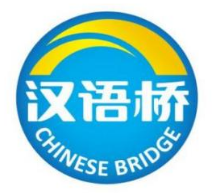 关于举办第二十三届“汉语桥”世界大学生中文比赛葡萄牙预选赛通知第二十三届“汉语桥”世界大学生中文比赛葡萄牙预选赛报名表葡语姓名性别照片（请将照片以中文名命名并附在报名表后发送）照片（请将照片以中文名命名并附在报名表后发送）中文姓名国籍照片（请将照片以中文名命名并附在报名表后发送）照片（请将照片以中文名命名并附在报名表后发送）年龄母语照片（请将照片以中文名命名并附在报名表后发送）照片（请将照片以中文名命名并附在报名表后发送）就读院校照片（请将照片以中文名命名并附在报名表后发送）照片（请将照片以中文名命名并附在报名表后发送）就读专业照片（请将照片以中文名命名并附在报名表后发送）照片（请将照片以中文名命名并附在报名表后发送）学习汉语时间照片（请将照片以中文名命名并附在报名表后发送）照片（请将照片以中文名命名并附在报名表后发送）通讯地址联系方式手机中华才艺（可多填）联系方式邮箱中华才艺（可多填）联系方式微信中华才艺（可多填）报名单位推荐意见